  CÂMARA MUNICIPAL DE DURANDÉ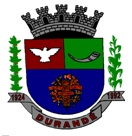 CNPJ 74.097.254/0001-06PROCESSO ADMINISTRATIVO LICITATORIO Nº 014/2023TOMADA DE PREÇOS Nº 001/2023ADJUDICAÇÃOAdjudico o objeto da presente licitação modalidade TOMADA DE PREÇOS nº 001/2023, à licitante SIMÃO EMERICK ENGENHARIA E CONSTRUÇÃO LTDA, Inscrita no CNPJ sob o nº32.017.982/0001-10, com sede na Rua Álvaro Moreira da Silva, na cidade de Durandé - MG, CEP: 36.974.000, na forma das Atas e parecer jurídico inclusos nos autos.Durandé - MG, 23 de outubro 2023.Carlos Renato Schuenck 
   PresidentePUBLICADO NO ÁTRIO DE ENTRADA DA CÂMAR5A MUNICIPAL DE DURANDÉ ÀS 16:00 DO DIA  23 DE OUTUBRO DE 2023.ROBERTA DA SILVA GONÇALVES
Presidente CPL